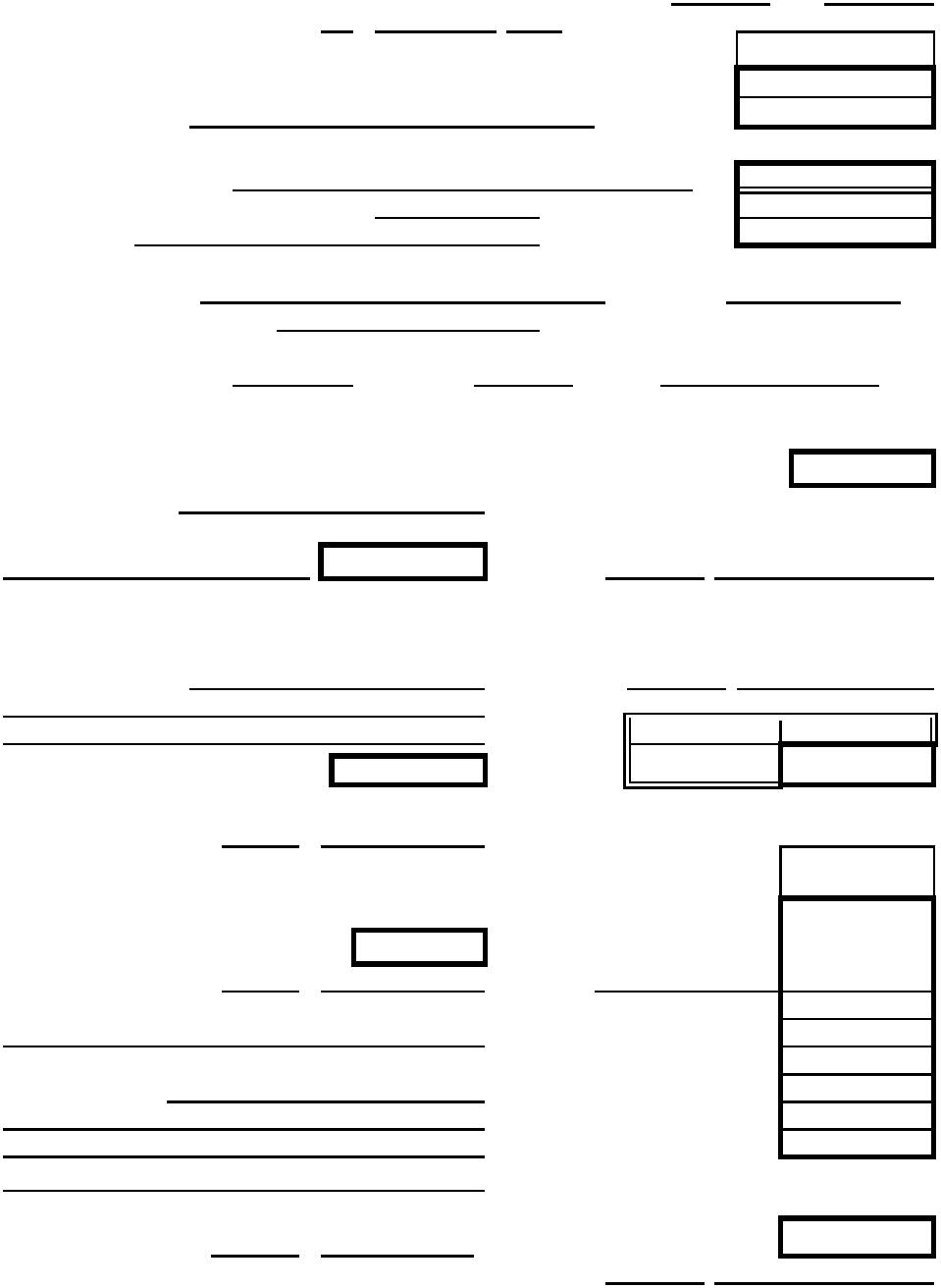 Оборотная сторона формы № 3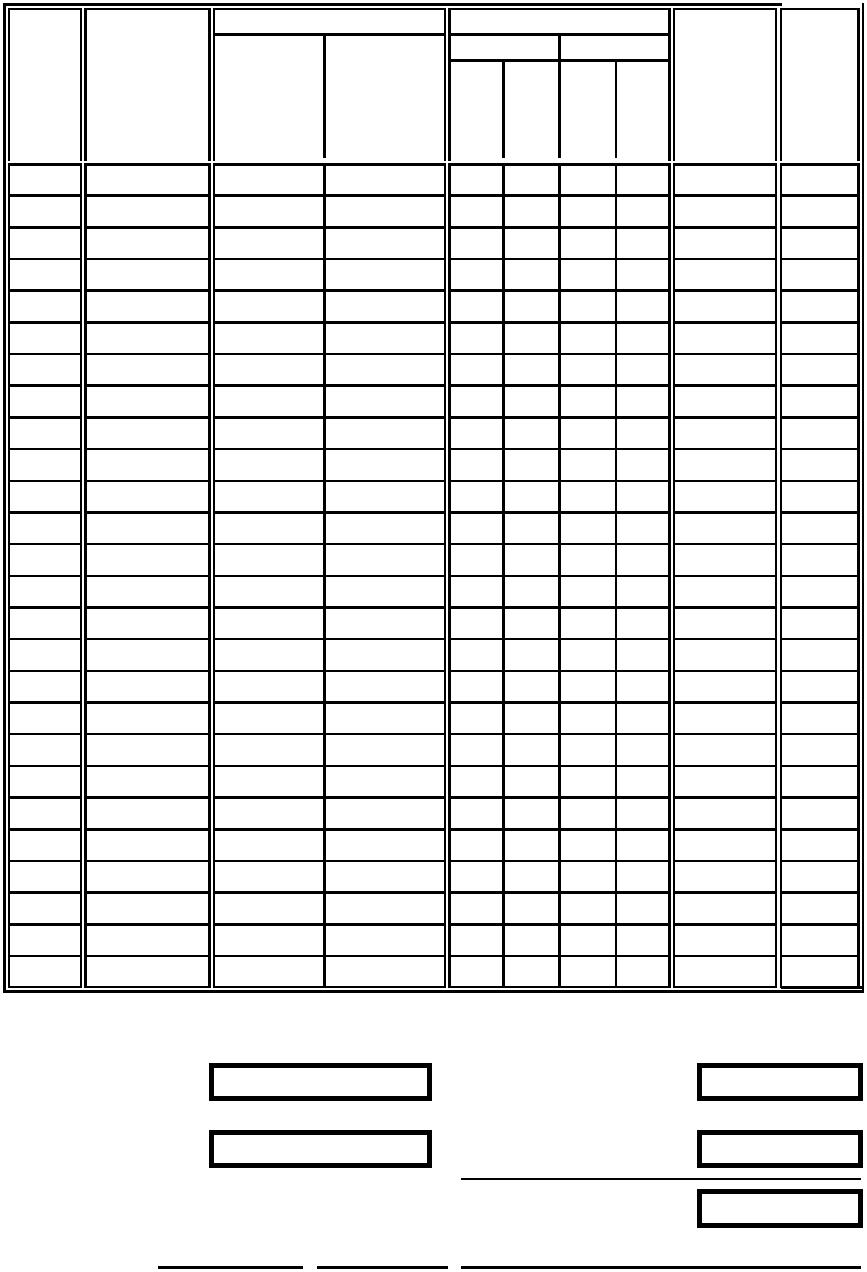 Результат работы автомобиля за смену:    Расчет заработной платы:всего в наряде, ч.	за километраж, руб. коп.пройдено, км	за часы, руб. коп.Расчет произвелМесто для штампаорганизацииот 28.11.97 № 78от 28.11.97 № 78от 28.11.97 № 78от 28.11.97 № 78№ПУТЕВОЙ ЛИСТ ЛЕГКОВОГО АВТОМОБИЛЯПУТЕВОЙ ЛИСТ ЛЕГКОВОГО АВТОМОБИЛЯПУТЕВОЙ ЛИСТ ЛЕГКОВОГО АВТОМОБИЛЯ№(наименование, адрес, номер телефона)(наименование, адрес, номер телефона)(наименование, адрес, номер телефона)Табельный номерТабельный номерСерия№№Задание водителюАвтомобиль технически исправенАвтомобиль технически исправенАвтомобиль технически исправенПоказания спидометра,Показания спидометра,км(наименование)МеханикМеханикМеханикМеханикГорючееГорючее)Время возвращения в гараж, ч. мин.Выдано:Выдано:Время возвращения в гараж, ч. мин.по заправочномупо заправочному)и прочие отметкиАвтомобиль принял.Автомобиль принял.водитель)()МестоВремяВремяНомерНомерНомерМестоВремяВремялица,НомерНомерНомерлица,НомерНомерНомерпользо-по по-  Код заказчикапо по-  Код заказчикапо по-  Код заказчикаотправления  назначениякмпользо-по по-  Код заказчикапо по-  Код заказчикапо по-  Код заказчикаотправления  назначенияч.мин.ч.мин.кмвавшего-рядкурядкурядкуч.мин.ч.мин.ся авто-мобилем